Правила етикету за столом для дітейТільки спробуйте навчити своїх дітей правильно сидіти за столом, і ви зрозумієте яка це тяжка праця. Звичайно можна сказати, що діти повинні бути дітьми, тобто їм дозволяється гратися, жартувати, бігати весь час, але така позиція зручна тільки тим батькам, які не хочуть займатися дітьми, і в підсумку ми всюди помічаємо, наскільки діти розпещені. Насправді, з найменшого віку, одразу по досягненню одного року потрібно пояснювати дитині правила поведінки за столом, і, безсумнівно, показувати приклад, щоб, дивлячись на свою маму (чи тата), дитина наслідувала її хороші звички.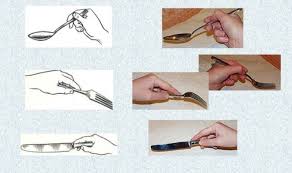 